Czech technical University in PRagueFaculty of biomedical Engineering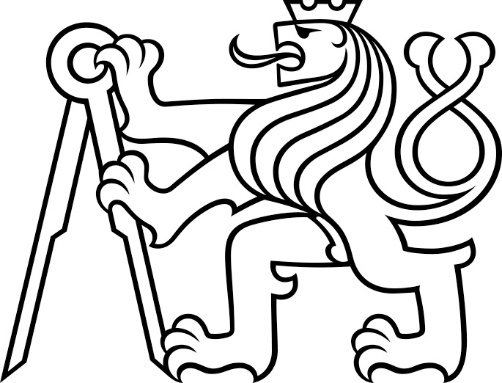 master Thesisyear